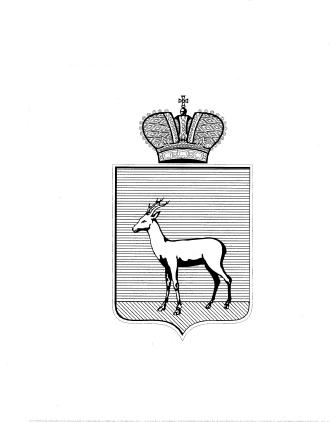 Об утверждении Положения о кадровом резерве для замещения вакантных должностей муниципальной службы в Администрации Железнодорожного внутригородского района  городского округа СамараВ целях организации эффективной работы с кадровым резервом в соответствии со статьей 33 Федерального закона от 02.03.2007 № 25-ФЗ "О муниципальной службе в Российской Федерации", Администрация Железнодорожного внутригородского района городского округа Самара постановляет:1. Утвердить Положение о кадровом  резерве для замещения вакантных должностей муниципальной службы в Администрации Железнодорожного внутригородского района городского округа Самара (далее – Положение) согласно приложению к настоящему постановлению.2. Настоящее постановление вступает в силу со дня официального  опубликования.3. Постановление Администрации Железнодорожного внутригородского района городского округа Самара от 20.02.2017 №20 «Об утверждении Положения о кадровом резерве для замещения вакантных должностей муниципальной службы в Администрации Железнодорожного внутригородского района  городского округа Самара» считать утратившим силу.24. Контроль за выполнением настоящего постановления оставляю за собой.              Глава АдминистрацииЖелезнодорожного внутригородского района            городского округа Самара                                                В.В. ТюнинТ.А. Матвеева    339 01 21